PROJEKTOVÝ TÝDENTéma: VelikonoceTermín zadání: pondělí 6. 4. 2020Termín odevzdání: neděle 12. 4. 2020 (včetně) PV, VVPovinný úkol k odevzdání: fotografie výrobku nebo obrázku na téma VelikonocePro tento týden v rámci Pracovní a Výtvarné výchovy vyhlašujeme pro všechny žáky a žačky SOUTĚŽ o sladké ceny. Každý žák nakreslí obrázek či vyrobí dekoraci, nazdobí vajíčko apod. prostě cokoli, co souvisí s jarem či Velikonocemi. Soutěžit se bude v rámci ročníku. Třídní učitelka vybere z došlých fotografií čtyři nejzdařilejší výrobky/obrázky a ty budou zařazeny do soutěže. Každý žák/žákyně odevzdá svou práci. Ta bude ohodnocena a zahrnuta do průběžné klasifikace v rámci předmětu (výtvarná či pracovní výchova), neodevzdaná práce bude hodnocena „N“ = nepracoval = známka 5. Bonusem je zařazení do soutěže. Požadavky: samostatná práce žáka, minimální pomoc dospělých (příprava pomůcek ano), odeslání dvou fotografií třídní učitelce (1. samotný výrobek/obrázek  2. fotografie žáka při malbě obrázku či vyrábění, aby bylo zřejmé, že danou věc utvářel žák).Došlé obrázky/výrobky budou zhodnoceny třídní učitelkou, z toho čtyři zařazeny do soutěže. Hodnocení bude anonymní – porota nebude znát jména soutěžících. V každém ročníku se vyhlásí pět prvních míst. Odměny budou předány v prvních dnech po návratu do školních lavic Za soutěž odpovídá paní učitelka Fetterová. Nezapomeňte: „V jednoduchosti je krása.“ ČESKÝ JAZYK A LITERATURAKdyž se budeš nudit, můžeš vybarvit a zopakovat si vyjmenovaná slova.pych -  je příbuzné k vyjmenovanému slovu pýchapych se říká tomu, pokud někdo něco ukradne (například z pole)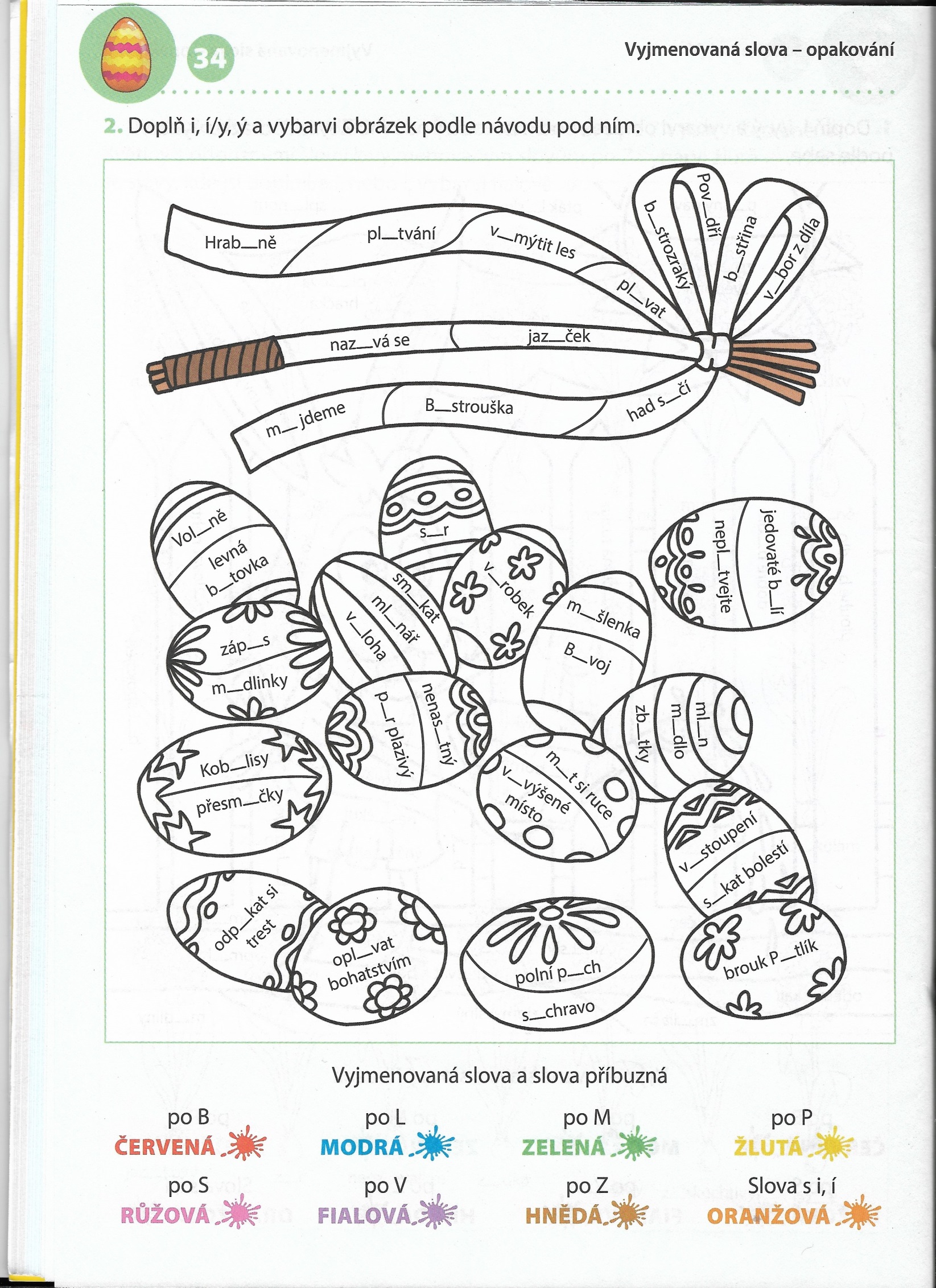 ANGLICKÝ JAZYK tentokrát pro celou III. B !!!Povinný úkol k odevzdání: nakresli obrázek s velikonoční tématikou. Ve slovníku najdi 5 slov a dopiš je do obrázku. Tento úkol neodesílej. Obrázek si založ a odevzdáš ho, až se vrátíme do školy.